ШКОЛЬНЫЙ КОНКУРС ЧТЕЦОВ :«ГЕРОИЧЕСКАЯ ЛЕТОПИСЬ ВЕЛИКОЙ ОТЕЧЕСТВЕННОЙ ВОЙНЫ»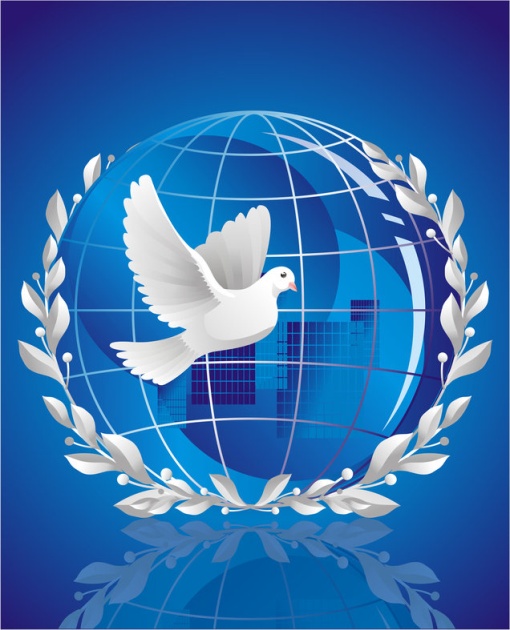 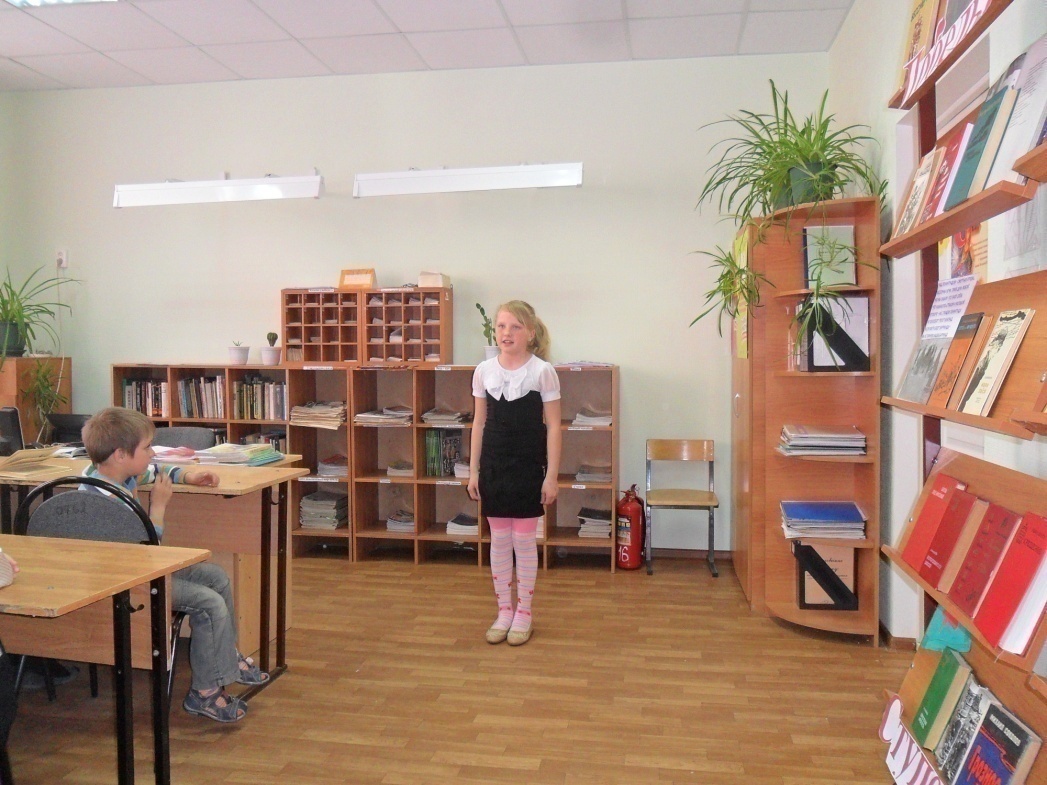 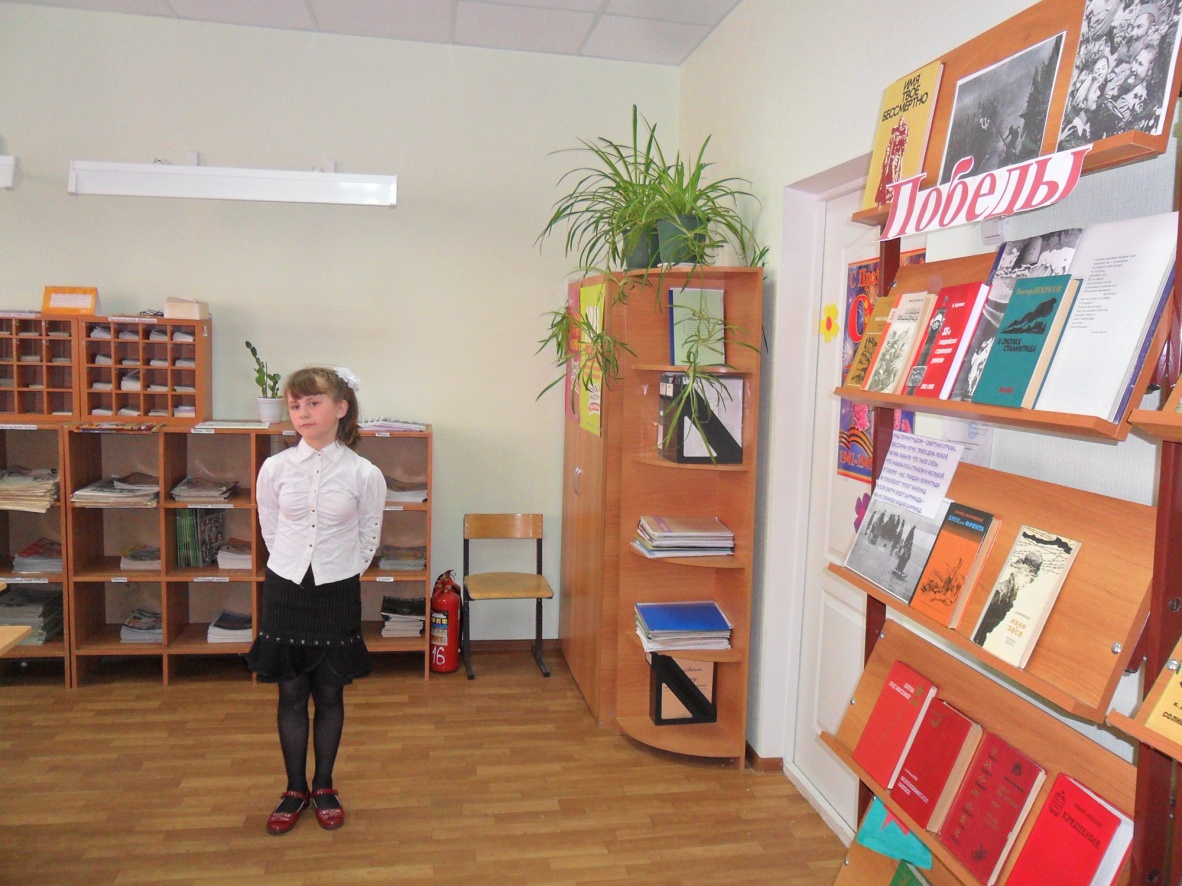 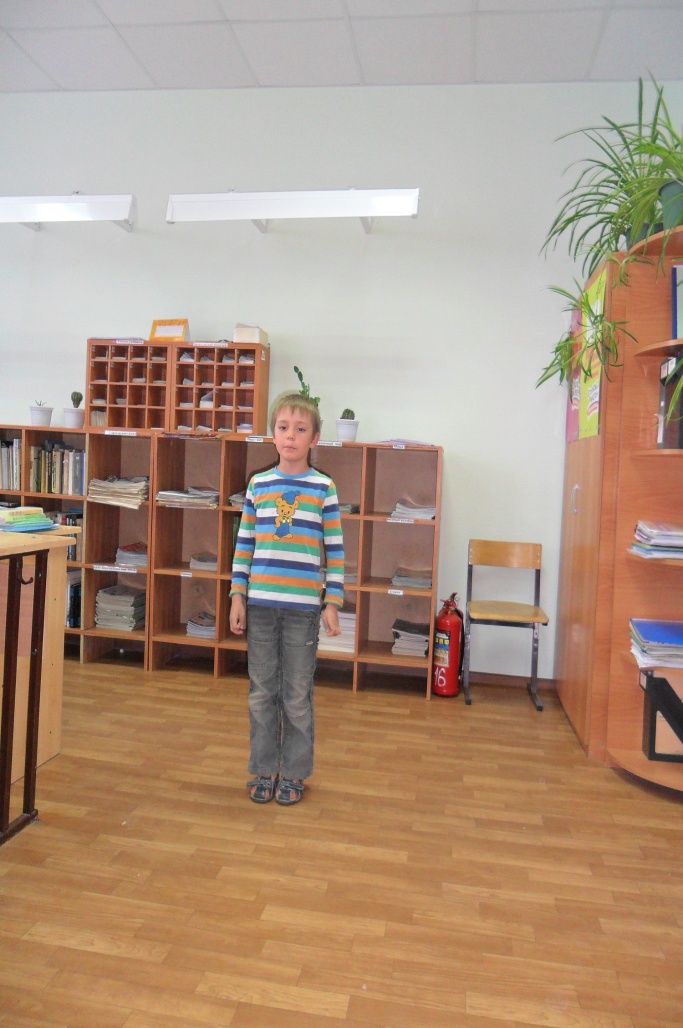 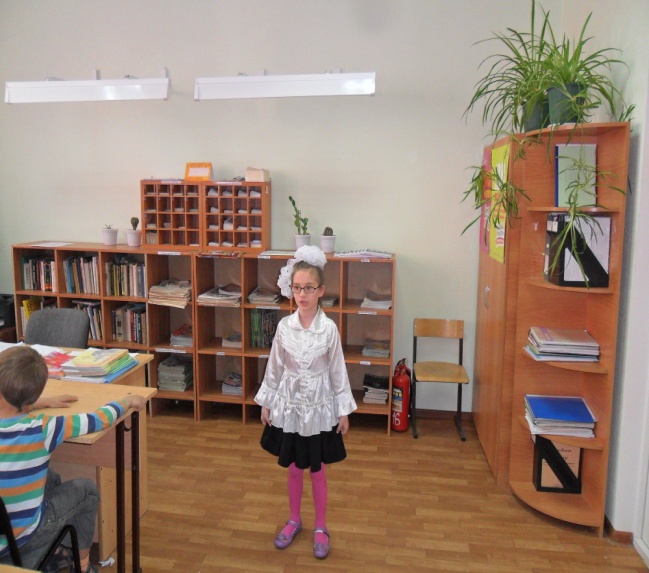 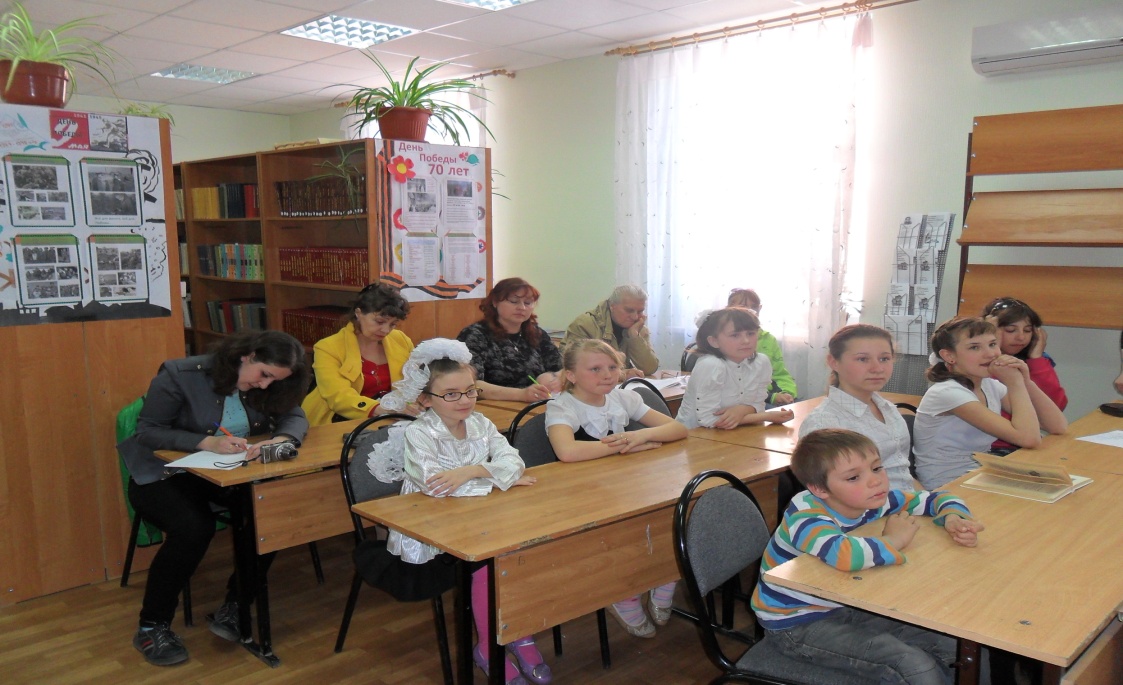 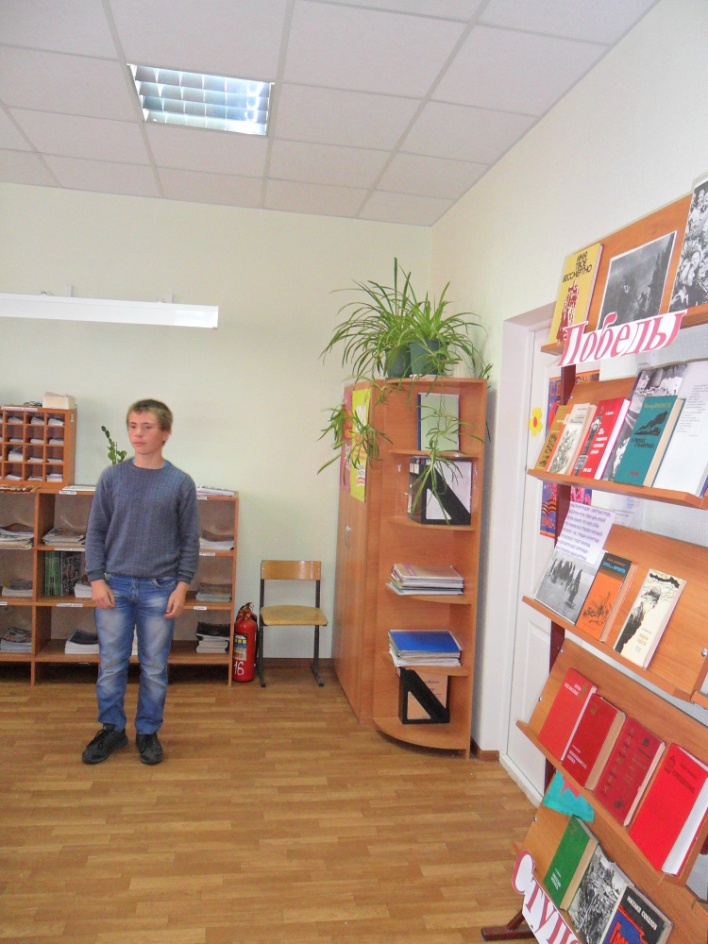 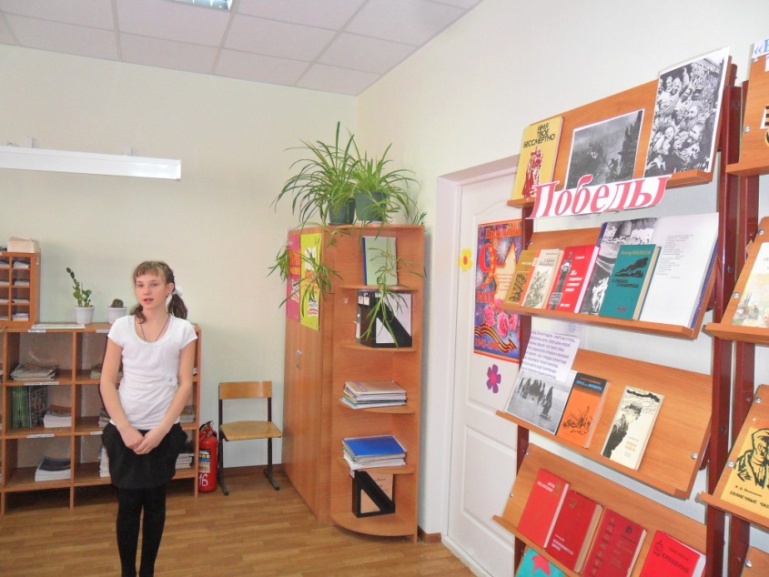 УЧАСТНИКИ РАЙОННОГО КОНКУРСА:«ОДНОЙ МЫ СВЯЗАНЫ  СУДЬБОЙ»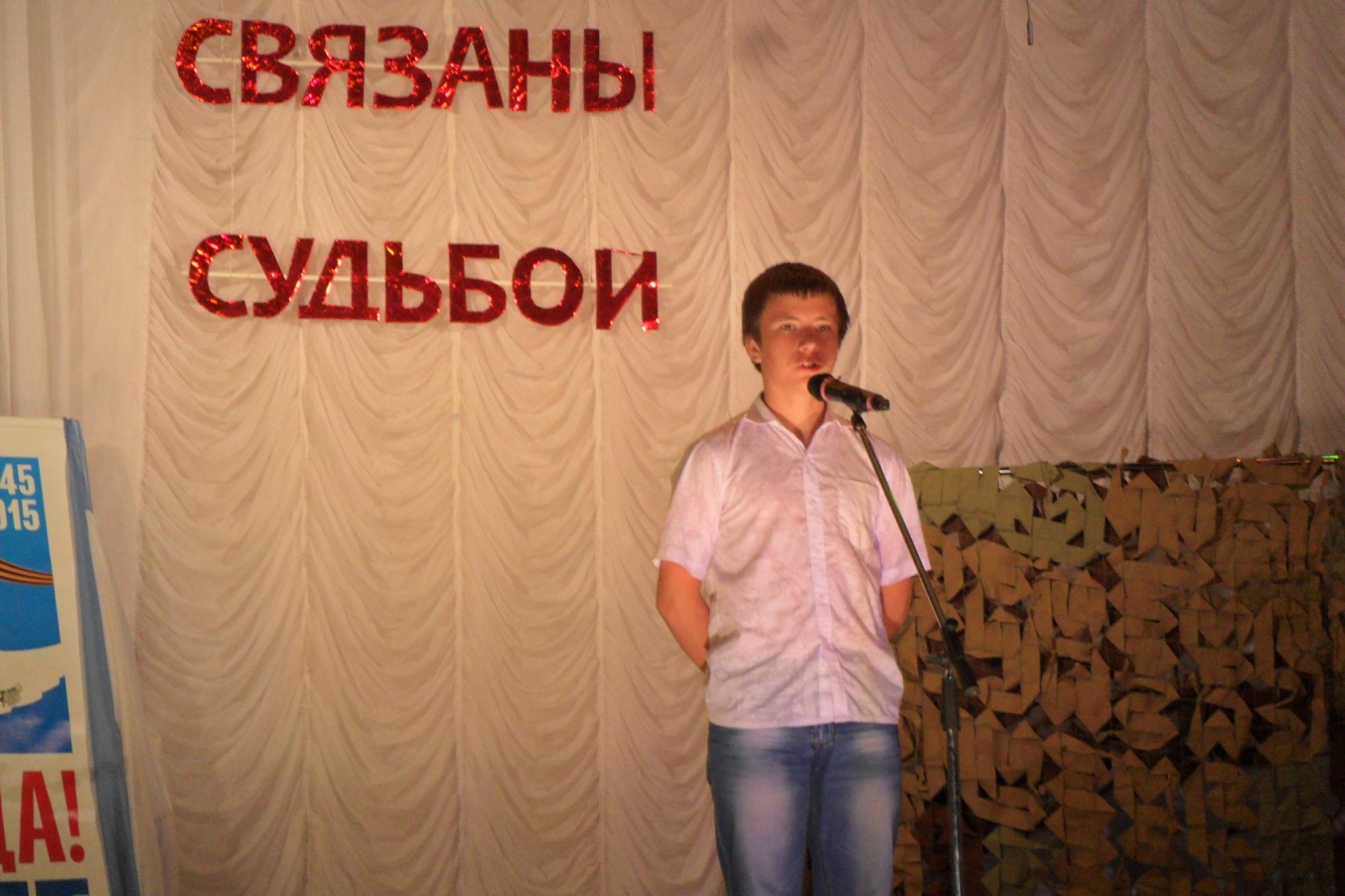 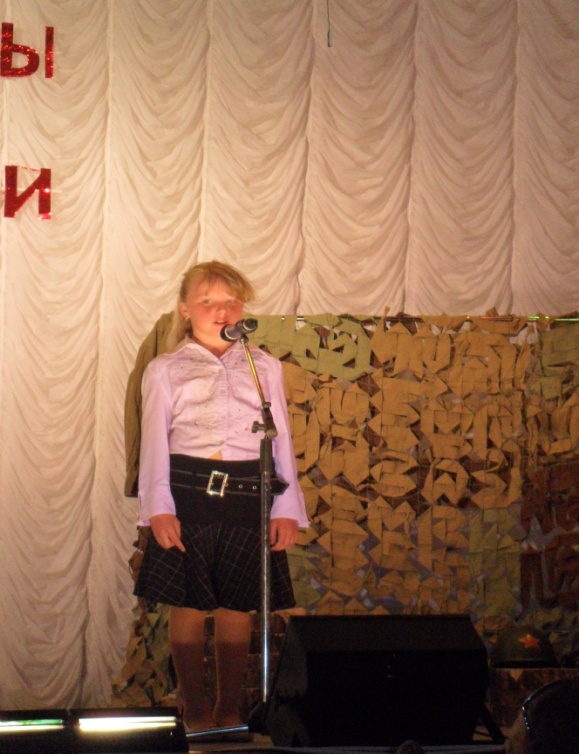 